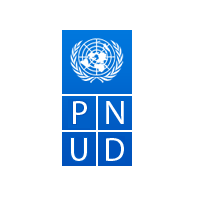 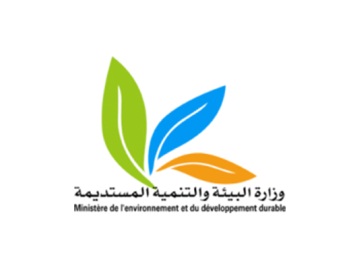 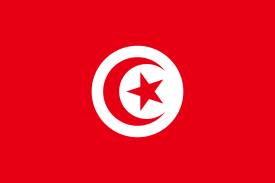 Demande d’accréditation par le Point Focal National UNFCCC en Tunisie pour la participation à la COP22 (Marrakech – Maroc, 07-18 Novembre 2016)Ce dossier représente le formulaire qui devra être utilisé par les associations tunisiennes désirant bénéficier d’une accréditation de part du point focal national de la Convention Cadre des Nations Unies sur les Changements Climatiques, en vue de la participation à la 22ème Conférence des Parties à la Convention Cadre des Nations Unies sur les Changements Climatiques qui aura lieu à Marrakech – Maroc, du 07 au 18 Novembre 2016.Les candidatures des associations pour l’accréditation s’intègre dans une approche générale visant une forte implication de tous les acteurs et partenaires à présenter leurs expériences, leurs besoins et priorités dans le domaine du changement climatique, et ce, dans le cadre des négociations internationales sous l’égide de la Convention Cadre des Nations Unies sur les Changements Climatiques.Un Programme de concertation,  de sensibilisation et d’implication destiné aux acteurs et partenaires clés a été initié, en préparation à la COP22, par le Ministère de l’Environnement et du Développement Durable avec l’appui du Programme des Nations Unies pour le Développement (PNUD).Les dossiers de demande d’accréditation doivent être envoyés sous version électronique à l’adresse suivante : hafedh.hentati@gmail.com, fted@hotmail.fr et zmerli_mohamed@yahoo.com Cette demande d’accréditation pour la participation à la COP22 doit être transmise avant le 15 Septembre 2016Informations générales sur l‘association demandeuse de l’accréditation :Nom de l’Association : ……………………………………………………….Adresse : ………………………………………………………………………..Nom du Président : ……………………………………………………………Profession : …………………………………………………………………….Téléphone : ……………………………………………………………………..Adresse électronique : ……………………………………………………….Participation aux Conférences précédente de la Convention des Nations Unies sur les Changements Climatiques : Oui               NonSi Oui, préciser :Numéro de la COP :…………………………..Lieu et date : …………………………………….Nom du participant :………………………………Activités réalisées dans les participations précédentes : …………………………………………………………………………………………………………………………………………………………………………………………………………………………………………………………………………………………………………………………………………………………………………………………………………Principales activités réalisées en lien avec les changements climatiques :1/ …………………………………………………………………………………….2/ ……………………………………………………………………………………3/ ………………………………………………………………………………… …4/ …………………………………………………………………………………....5/ ......................... ………………………………………………………………..L’Association est-elle accréditée avec un statut d’observateur au niveau de la Convention des Nations Unies sur les Changements Climatiques : Oui               NonL’Association fait-elle partie d’un réseau régional ou international actif dans le domaine des Changements Climatiques : Oui               NonSi Oui, lequel ? ……………………………………………………………………….Fournir une brève description du réseau, ses domaines d’intervention et activités :…………………………………………………………………………………………………………………………………………………………………………………………………………………………………………………………………………………………………………………………………………………………………………………………………………Informations sur la participation de l’association à la COP22 :Votre participation à la COP22, émane-t-elle de :Une propre initiative ?Une invitation par une autre association ou réseau ? Oui   NON    , Si Oui lequel ? ……………………………………………………………………………………………………………………………………………………………………………………………………………………………………………………………………….Personne proposée pour l’accréditation :Nom et Prénom :………………………………………………………………………Fonction/Responsabilité au sein de l’Association : ……………………………….Profession : ……………………………………………………………………………Adresse : ………………………………………………………………………………Téléphone : ……………………………………………………………………………Adresse électronique : ……………………………………………………………….Passeport n° : ……………………………….., date et lieu de délivrance : ……………………………………………………………………………Date d’expiration : ……………………………………………………………………Les frais de participation, seront-ils couverts par :L’association      Oui       NonLe participant      Oui       NonUn organisme/ association étranger (ère)     Oui     Non     , Si Oui, lequel : …………………………………………………………………………………………………………………………………………………………………………………….Activités planifiées durant la COP22 :IV – Reconnaissance de l’AssociationJe soussigné, ……………………………………………….., Président de l’Association : …………………………………………………………………………., reconnait que :1/ Le Point Focal National de la Convention des Nations Unies sur les Changements Climatiques est le seul habilité à accréditer les membres de la Délégation Tunisienne à la COP22, selon les règles et procédures fixées par la Convention,2/ Pour des raisons liées à des restrictions fixées par la convention ou des choix liés à la représentativité et/ou l’équilibre de la délégation, le point focal peut se réserver le droit de ne pas donner suite à la présente demande,3/ La non accréditation officielle n’empêche aucunement ma participation à la COP22 et l’exercice de tous mes acticités et droits en tant qu’observateur, selon les règles et procédures applicables par la Convention.Date et signatureTitre du side-event/exposition/évènementNature de la contribution de l’associationOrganisateurdateParticipation à des Sides Events/évènementsParticipation à des Sides Events/évènementsParticipation à des expositionsParticipation à des expositionsParticipation à des manifestations/ Marches, ……………..Participation à des manifestations/ Marches, ……………..Participation à des réunionsParticipation à des réunionsAutres types de participation (préciser en dessous)